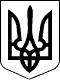 УКРАЇНАЧЕЧЕЛЬНИЦЬКА РАЙОННА РАДАВІННИЦЬКОЇ ОБЛАСТІРІШЕННЯ № 64513 листопада 2020  року			   31 позачергова  сесія 7 скликанняПро внесення змін до рішень районної ради 	Відповідно до пунктів 16,20 частини 1 статті 43 Закону України  «Про місцеве самоврядування в Україні», у зв’язку із затвердженням Статуту комунального некомерційного підприємства «Чечельницька центральна районна лікарня» у новій редакції,  враховуючи  висновок постійної комісії районної ради з питань соціального захисту населення, освіти, культури, охорони здоров’я, спорту та туризму,  районна рада ВИРІШИЛА:	1. Внести зміни до рішень районної ради щодо діяльності КНП «Чечельницька ЦРЛ»,  а саме: змінити назву посади «головний лікар» на «директор»  у всіх текстах рішень та додатках.         2. Контроль за виконанням цього рішення покласти на постійну комісію районної ради з питань соціального захисту населення, освіти, культури, охорони здоров’я, спорту та туризму (Воліковська Н.В.). Голова районної ради                                                              С. П’ЯНІЩУК